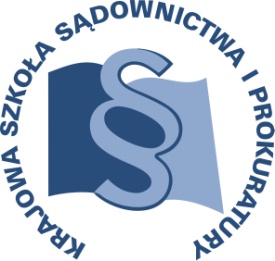 OSU-III-401-314/2015					   Lublin, 8 września 2015 r.C6/C/15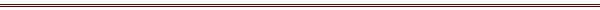 P R O G R A MSZKOLENIA DLA SĘDZIÓW ORZEKAJĄCYCH 
W SPRAWACH RODZINNYCH I NIELETNICH W SĄDACH I i II INSTANCJI, PROKURATORÓW SPECJALIZUJĄCYCH SIĘ W POSTĘPOWANIU 
W SPRAWACH NIELETNICH Z OBSZARU APELACJI KATOWICKIEJTEMAT SZKOLENIA:„Omówienie zmian w ustawie o postępowaniu w sprawach nieletnich”DATA I MIEJSCE:4 grudnia 2015 r.	 		Sąd Apelacyjny w KatowicachAl. W. Korfantego 117/11940 – 156 Katowicesala konferencyjna nr P19ORGANIZATOR:Krajowa Szkoła Sądownictwa i ProkuraturyOśrodek Szkolenia Ustawicznego i Współpracy MiędzynarodowejKrakowskie Przedmieście 62, 20 - 076 Lublin  tel. 0 81 440 87 10						fax. 0 81 440 87 11OSOBY ODPOWIEDZIALNE ZE STRONY ORGANIZATORA:merytorycznie:sędzia Greta Książkiewicztel. 81 440 87 23 e-mail: g.ksiazkiewicz@kssip.gov.pl             - organizacyjnie:specjalista Kinga Leńczuk - Krupatel. 81/458 37 42e-mail: k.krupa@kssip.gov.plWYKŁADOWCY:Elżbieta Matyasik - wizytator ds. rodzinnych i nieletnich Sądu Okręgowego 
w Gliwicach; sędzia z wieloletnim doświadczeniem szkoleniowym.Zajęcia prowadzone będą w formie wykładu.PROGRAM SZCZEGÓŁOWYPiątek 4 grudnia 2015 r.9.00 – 10.30	Wybrane aspekty ustawy o postępowaniu w sprawach nieletnich w świetle zmian wprowadzonych ustawą  dnia 30 sierpnia 2013 r. o zmianie ustawy o postępowaniu 
w sprawach nieletnich i niektórych innych ustaw (Dz.U. 
z 2013 r., poz. 1165)Odpowiednie stosowanie przepisów Kodeksu postępowania cywilnego oraz Kodeksu postępowania karnego w sprawach rozpoznawanych w oparciu o Ustawę o postępowaniu 
w sprawach nieletnich;Uprawnienia i obowiązki stron oraz pokrzywdzonego.Prowadzący – SSO Elżbieta Matyasik10.30 – 10.45    	przerwa10.45 – 13.00 		Przebieg postępowania (m. in. wszczęcie postępowania, zmiana postanowienia o wszczęciu postępowania,  przesłanki ustanowienia dla nieletniego obrońcy z urzędu, czynności dowodowe sądu rodzinnego, stosowanie środków wychowawczych na posiedzeniu, wyznaczenie i przebieg rozprawy, treść postanowienia kończącego postępowanie).			Prowadzący – SSO Elżbieta Matyasik13.00 – 13.30    	przerwa13.30 – 15.00  	Umieszczenie nieletniego w schronisku dla nieletnich (przesłanki umieszczenia nieletniego w schronisku dla nieletnich, okres   pobytu nieletniego w schronisku); Postępowanie w razie popełnienia czynu karalnego przez wychowanka zakładu poprawczego.Dyskusja.Prowadzący – SSO Elżbieta MatyasikProgram szkolenia dostępny jest na Platformie Szkoleniowej KSSiP pod adresem:http://szkolenia.kssip.gov.pl/login/ oraz na stronie internetowej KSSiP pod adresem: www.kssip.gov.plZaświadczenie potwierdzające udział w szkoleniu generowane jest za pośrednictwem Platformy Szkoleniowej KSSiP. Warunkiem uzyskania zaświadczenia jest obecność na szkoleniu oraz uzupełnienie znajdującej się na Platformie Szkoleniowej anonimowej ankiety ewaluacyjnej (znajdującej się pod programem szkolenia) dostępnej w dniach 
od  6 grudnia 2015 r. do 5 stycznia 2015 r.Po uzupełnieniu ankiety zaświadczenie można pobrać i wydrukować z zakładki 
„moje zaświadczenia”.